職業情報站      姓名:                       想一想，美容美髮還有什麼相關行業或工作？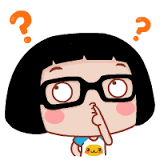 